Hurra wir feiern Jubiläum,in diesem Jahr feiern wir 50jähriges Bestehen unsererEv.-luth. St. Johannis Kindertagesstätte Lüchow.Freuen Sie sich und feiern Sie mit uns!!!Herzliche Einladung zur großen JubiläumsfeierAm Samstag, den 17.09.2022 von 11.00 bis 15.30Uhrrund um die KindertagesstätteWeimarer Str.929439 LüchowWir beginnen um 11Uhr mit einer Andacht in der Kindertagesstätte und anschließend sind verschiedene Aktionen Rund um die Kindertagesstätte geplant.Wir freuen uns auf Sie!!!!Ihre St. Johannis KindertagesstätteKathrin Studemund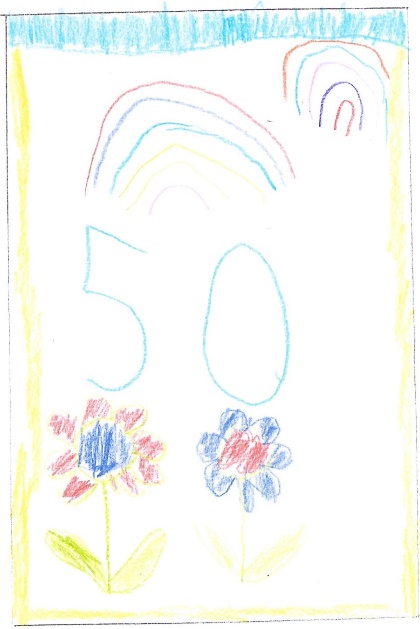 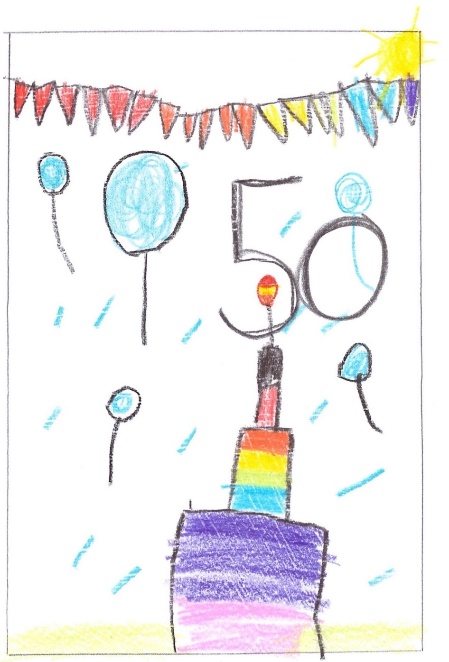 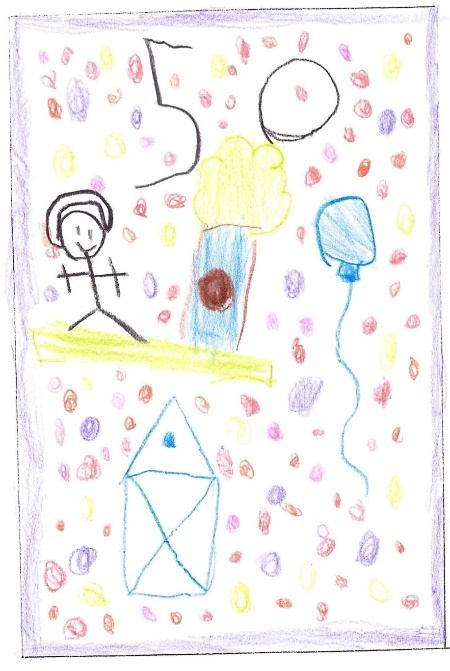 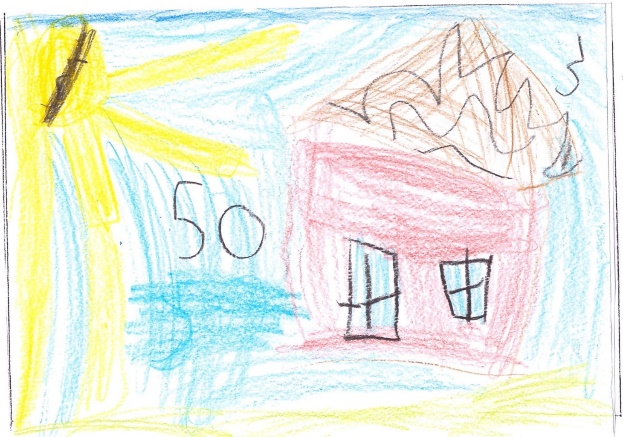 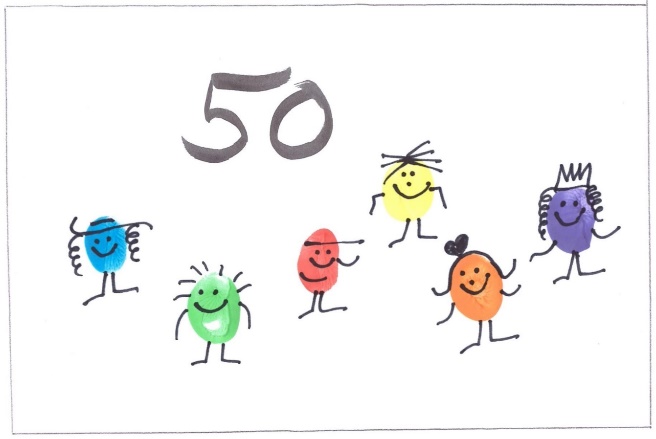 